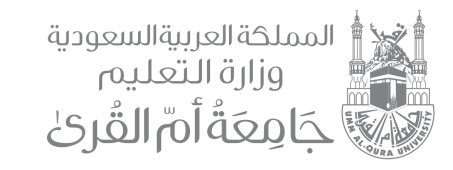 البيانات الشخصيةملاحظة: تؤكد إدارة البعثات على ضرورة تعبئة كافة الحقول السابقة، مع ارفاق الصورة الشخصية لكونها أحد شروط فتح الملف.الاسمالأولالأبالجداللقبالهوية الوطنيةالجنسيةمكان الميلادتاريخ الميلادنوع الهويةرقم الهويةالجنسالمؤهلات العلميةالمؤهل العلميمكان العملالمسمى الوظيفيبيانات الاتصالرقم الهاتفرقم الجوالالمنطقةالمدينةالحيالشارعرقم المبنىرقم الشقةعناوين مواقع التواصل الاجتماعيتويترفيسبوكالبريد الإلكتروني